ПОСТІЙНА КОМІСІЯ З ПИТАНЬ ЖИТЛОВО-КОМУНАЛЬНОГО ГОСПОДАРСТВА, ЕКОЛОГІЇ ТА НАДЗВИЧАЙНИХ СИТУАЦІЙ __________________№_________________на №________________от_______________ПРОТОКОЛзасідання постійної комісії27 січня 2020 року, 15:00Кабінет № 307 (пл. Думська, 1)ПРИСУТНІ:Голова комісії – Іваницький О.В.Заступник голови комісії – Совік О.М.Секретар комісії – Орлов О.В.Члени комісії: Наконечна А.Л., Стась Е.П.Дацюк Валентина Миколаївна – в. о. директора департаменту екології та розвитку рекреаційних зон Одеської міської ради.Жилкіна Тетяна Павлівна – заступник директора юридичного департаменту Одеської міської ради.Кочергін Андрій Васильович – заступник начальника управління з питань взаємодії з органами самоорганізації населення Одеської міської ради.Позднякова Ганна Іванівна – в. о. директора комунального підприємства «Теплопостачання міста Одеси».Пятаєва Олена Василівна – заступник директора департаменту міського господарства Одеської міської ради.Помічники депутатів Одеської міської ради, представники громадськості та ЗМІ. ПОРЯДОК ДЕННИЙ1.	Питання департаменту екології та розвитку рекреаційних зон Одеської міської ради1.1.	Про розгляд пропозицій департаменту екології та розвитку рекреаційних зон Одеської міської ради щодо внесення змін до Міської цільової програми розвитку та збереження зелених насаджень м. Одеси на                              2017-2020 роки, затвердженої рішенням Одеської міської ради від 08 лютого 2017 року № 1607-VII».2.	Питання департаменту міського господарства Одеської міської ради:2.1.	Про розгляд проекту рішення «Про надання згоди комунальному підприємству «Теплопостачання міста Одеси» на прийняття рішення щодо зміни розміру нарахувань за послуги з централізованого опалення для споживачів у зв’язку із зміною ціни природного газу, що використовується для виробництва теплової енергії  та надання послуг з централізованого опалення в грудні 2019 року.2.2.	Про розгляд проекту рішення «Про внесення змін до Міської цільової програми заміни, модернізації та диспетчеризації ліфтів у м. Одесі на 2016-2020 роки, затвердженої рішенням Одеської міської ради від 16 березня 2016 року № 454-VII», що вноситься на розгляд сесії виконавчим комітетом Одеської міської ради.2.3.	Про розгляд проекту рішення «Про внесення змін до Міської цільової програми пожежної та техногенної безпеки м. Одеси на 2017-2021 роки, затвердженої рішенням Одеської міської ради від 15 березня                   2017 року № 1779-VII», що вноситься на розгляд сесії виконавчим комітетом Одеської міської ради.2.4.	Про розгляд проекту рішення «Про прийняття до комунальної власності територіальної громади міста Одеси зовнішніх інженерних мереж центрального опалення, що розташовані за адресою: м. Одеса, вул. Ільфа і Петрова, 31, та передачу їх на баланс із закріпленням на праві господарського відання комунальному підприємству «Теплопостачання міста Одеси».3.	Про розгляд проекту рішення «Про затвердження Міської цільової програми розвитку органів самоорганізації населення в м. Одесі на 2020-2022 роки», що вноситься на розгляд сесії виконавчим комітетом Одеської міської ради.1.	Питання департаменту екології та розвитку рекреаційних зон Одеської міської ради1.1.	СЛУХАЛИ: про пропозиції департаменту екології та розвитку рекреаційних зон Одеської міської ради щодо внесення змін до Міської цільової програми розвитку та збереження зелених насаджень м. Одеси на                             2017-2020 роки, затвердженої рішенням Одеської міської ради від 08 лютого 2017 року № 1607-VII (лист департаменту екології та розвитку рекреаційних зон Одеської міської ради від 20.01.2020р. № 41/2-мр додається).ВИСТУПИЛИ: Дацюк В.М., Іваницький О.В.ВИРІШИЛИ:1.	Доручити департаменту міського господарства Одеської міської ради спільно з департаментом екології та розвитку рекреаційних зон Одеської міської ради  підготувати та оформити в порядку, передбаченому Регламентом Одеської міської ради VII скликання проект рішення «Про внесення змін до Міської цільової програми розвитку та збереження зелених насаджень м. Одеси на 2017-2020 роки, затвердженої рішенням Одеської міської ради від 08 лютого 2017 року № 1607-VII» відповідно до пропозицій департаменту екології та розвитку рекреаційних зон Одеської міської ради та надати його на розгляд постійної комісії.РЕЗУЛЬТАТ ГОЛОСУВАННЯ:«за» - 5; «проти» - 0; «утрималось» - 0; «не голосувало» - 0Рішення прийнято2.	Питання департаменту міського господарства Одеської міської ради:2.1.	СЛУХАЛИ: про проект рішення «Про надання згоди комунальному підприємству «Теплопостачання міста Одеси» на прийняття рішення щодо зміни розміру нарахувань за послуги з централізованого опалення для споживачів у зв’язку із зміною ціни природного газу, що використовується для виробництва теплової енергії та надання послуг з централізованого опалення в грудні 2019 року» (лист департаменту міського господарства Одеської міської ради від 21.01.2020р. № 49/2-мр додається).ВИСТУПИЛИ: Позднякова Г.І., Іваницький О.В., Орлов О.В., Жилкіна Т.П., Стась Е.П.,ВИРІШИЛИ:1.	Відкласти розгляд проекту рішення «Про надання згоди комунальному підприємству «Теплопостачання міста Одеси» на прийняття рішення щодо зміни розміру нарахувань за послуги з централізованого опалення для споживачів у зв’язку із зміною ціни природного газу, що використовується для виробництва теплової енергії та надання послуг з централізованого опалення в грудні 2019 року» до проведення додаткових консультацій.РЕЗУЛЬТАТ ГОЛОСУВАННЯ:«за» - 5; «проти» - 0; «утрималось» - 0; «не голосувало» - 0Рішення прийнято2.2.	СЛУХАЛИ: про проект рішення «Про внесення змін до Міської цільової програми заміни, модернізації та диспетчеризації ліфтів у м. Одесі на 2016-2020 роки, затвердженої рішенням Одеської міської ради від 16 березня 2016 року № 454-VII», що вноситься на розгляд сесії виконавчим комітетом Одеської міської ради (лист департаменту міського господарства Одеської міської ради від 21.01.2020р. № 47/2-мр додається).ВИСТУПИЛИ: Іваницький О.В., Орлов О.В., Пятаєва О.В.ВИРІШИЛИ:1.	Прийняти до відома проект рішення виконавчого комітету Одеської міської ради «Про внесення на розгляд Одеської міської ради проекту рішення «Про внесення змін до Міської цільової програми заміни, модернізації та диспетчеризації ліфтів у м. Одесі на 2016-2020 роки, затвердженої рішенням Одеської міської ради від 16 березня 2016 року № 454-VII».РЕЗУЛЬТАТ ГОЛОСУВАННЯ:«за» - 5; «проти» - 0; «утрималось» - 0; «не голосувало» - 0Рішення прийнято2.3.	СЛУХАЛИ: про проект рішення «Про внесення змін до Міської цільової програми пожежної та техногенної безпеки м. Одеси на                                2017-2021 роки, затвердженої рішенням Одеської міської ради від 15 березня                   2017 року № 1779-VII», що вноситься на розгляд сесії виконавчим комітетом Одеської міської ради (лист департаменту міського господарства Одеської міської ради від 21.01.2020р. № 47/2-мр додається).ВИСТУПИЛИ: Іваницький О.В., Пятаєва О.В.ВИРІШИЛИ:1.	Прийняти до відома проект рішення виконавчого комітету Одеської міської ради «Про внесення на розгляд Одеської міської ради проекту рішення «Про внесення змін до Міської цільової програми пожежної та техногенної безпеки м. Одеси на 2017-2021 роки, затвердженої рішенням Одеської міської ради від 15 березня 2017 року № 1779-VII».РЕЗУЛЬТАТ ГОЛОСУВАННЯ:«за» - 5; «проти» - 0; «утрималось» - 0; «не голосувало» - 0Рішення прийнято2.4.	СЛУХАЛИ: про проект рішення «Про прийняття до комунальної власності територіальної громади міста Одеси зовнішніх інженерних мереж центрального опалення, що розташовані за адресою: м. Одеса, вул. Ільфа і Петрова, 31, та передачу їх на баланс із закріпленням на праві господарського відання комунальному підприємству «Теплопостачання міста Одеси» (лист департаменту міського господарства Одеської міської ради від 24.01.2020р. № 84/2-мр додається).ВИСТУПИЛИ: Пятаєва О.В., Орлов О.В., Іваницький О.В., Жилкіна Т.П., Позднякова Г.І.ВИРІШИЛИ:1.	Доручити департаменту міського господарства Одеської міської ради оформити в порядку, передбаченому Регламентом Одеської міської ради VII скликання проект рішення «Про прийняття до комунальної власності територіальної громади міста Одеси зовнішніх інженерних мереж центрального опалення, що розташовані за адресою: м. Одеса, вул. Ільфа і Петрова, 31, та передачу їх на баланс із закріпленням на праві господарського відання комунальному підприємству «Теплопостачання міста Одеси» та повторно надати його на розгляд постійної комісії.РЕЗУЛЬТАТ ГОЛОСУВАННЯ:«за» - 5; «проти» - 0; «утрималось» - 0; «не голосувало» - 0Рішення прийнято3.	СЛУХАЛИ: про проект рішення «Про затвердження Міської цільової програми розвитку органів самоорганізації населення в м. Одесі на 2020-2022 роки», що вноситься на розгляд сесії виконавчим комітетом Одеської міської ради  (лист управління з питань взаємодії з органами самоорганізації населення Одеської міської ради від 23.01.2020р. № 61/2-мр додається).ВИСТУПИЛИ: Кочергін А.В., Орлов О.В., Іваницький О.В., Жилкіна Т.П.ВИРІШИЛИ:1.	Прийняти до відома проект рішення виконавчого комітету Одеської міської ради «Про внесення на розгляд Одеської міської ради проекту рішення «Про затвердження Міської цільової програми розвитку органів самоорганізації населення в м. Одесі на 2020-2022 роки».РЕЗУЛЬТАТ ГОЛОСУВАННЯ:«за» - 5; «проти» - 0; «утрималось» - 0; «не голосувало» - 0Рішення прийнятоГолова комісії							О.В. ІваницькийСекретар комісії							О.В. Орлов	   ОДЕСЬКА 	МІСЬКА РАДА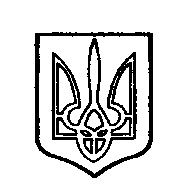 ОДЕССКИЙ ГОРОДСКОЙ СОВЕТ. Одеса, пл. Думська,1. Одесса, пл. Думская,1